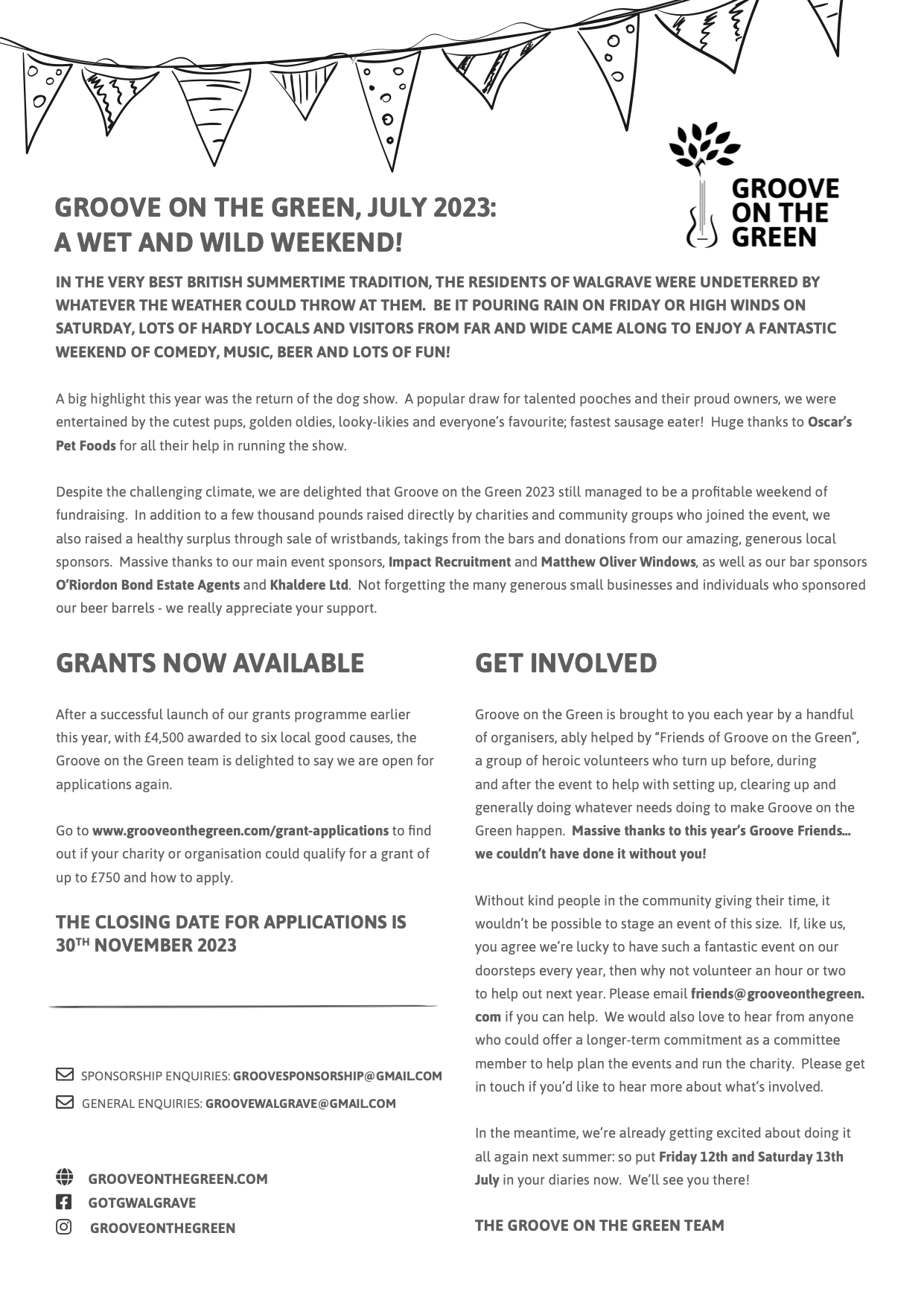 Registered Charity Number 1197993GROOVE ON THE GREEN [GOTG] Community Interest Organisation [CIO] 2023 GRANT APPLICATION ROUND The 2023 Grant Application Round is now open.Applications should be received by GOTG no later than 30 November 2023 Decisions on those applications will be made by no later than 31 December 2023APPLICATION FORM FOR A GRANTThis form should be completed by an authorised person on behalf of the applicant organisation. Once completed the form should be returned by email to:	Jennie Evans	Secretary, GOTG CIO	grants@grooveonthegreen.comApplications will be acknowledged.  Applications will be considered and approved / not approved in accordance with the GOTG CIO “Policy for the Awarding of Grants to Organisations ” – a copy of which is provided to applicants with this application form.In the 2023 Application Round, GOTG CIO is offering grants which support up to 75% of the cost of organisations’ projects / activities up to a maximum grant of £750.Please ensure all sections of this form are fully completed.Notes GOTG CIO will publish summary details of grants awarded – including organisation / amount / purpose of the grant - in “The Walgrave Village News” and on GOTG’s social media accounts. In applying for a grant, organisations are agreeing to this publication policy. No details of unsuccessful bids will be published by GOTG CIO Any offer of Grant Funding to be made by the GOTG CIO will be made in writing and will be subject to the Applicant Organisation agreeing to provide GOTG with interim reports on the progress of the project / activity, and the achievement of the agreed benefits and timescales, on dates to be agreed and a final report at the conclusion of the project.These reports should include confirmation that the funds allocated have been spent on the purposes for which the funds were approved, and details of such spending – including provision of copy invoices if requested by GOTG.Any Grant offer will also be subject to Applicant Organisation’s Agreement to repay the funds allocated by GOTG CIO in full or part if those funds have not been spent within the agreed timescale, if requested by the GOTG CIO.Thank You for your Application!Name of the Organisation applying for a Grant Name and Contact Details of the Authorised Person completing this Application FormName:Address:Phone:Email: Details of how and when the Applicant Organisation authorised the above individual to make this application e.g. at a committee meeting on DATEIs the Organisation a Registered Charity? Yes / No If ‘Yes’ please provide the Registered Charity NumberPlease provide details of the project / activity for which Grant funding is soughtTimescale by which the project / activity is to be completed, and the funding to be spent Total amount to be spent on this project / activity (£)Please provide details of how this total sum (above) will be spent … e.g. on staffing, equipment, running expenses, rent of accommodation …Amount of Grant funding sought from GOTG, not to exceed 75% of the Total Amount, shown above, or £750, WHICHEVER IS THE LOWER.£Source(s) of funding for this project other than the Grant funding sought from GOTGIdentify how the local community will benefit from this project / activities for which grant funding is sought, and set out details of those benefits Communities / groups / individuals who would benefit from the project / activityDetails of those benefits, and outcomes delivered as a result of the project / activityPlease provide details of any similar project / activity previously successfully undertaken by the applicant organisation, if applicablePlease provide a copy of the organisation’s latest Annual Accounts and Annual Report, if applicable Annual Accounts:  PROVIDED / NOT PROVIDED / NOT APPLICABLE  (delete as appropriate)Annual  Report:     PROVIDED / NOT PROVIDED / NOT APPLICABLE  (delete as appropriate)